Пензенский драматический театр. Закулисье.Учащиеся 6 класса побывали в Пензенском областном драматическом театре им. А.В.Луначарского. Шестиклассники получили возможность заглянуть за кулисы театра, узнать о тонкостях и секретах театральных профессий. «Это было очень интересно. Нам рассказали, из чего строятся декорации, как подбирается грим, кто шьёт костюмы и придумывает реквизит» - поделились впечатлениями ребята.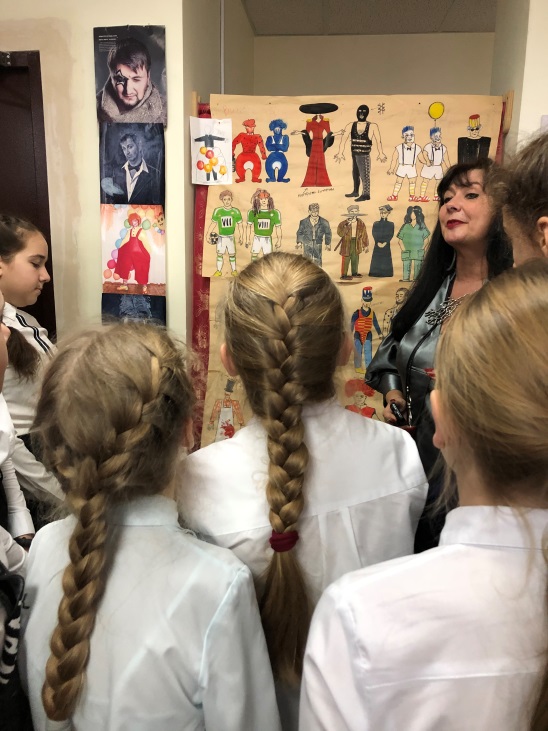 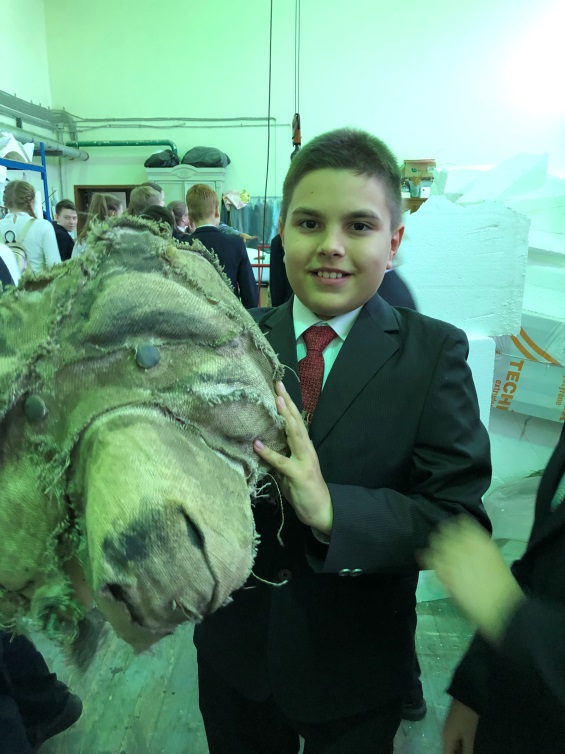 